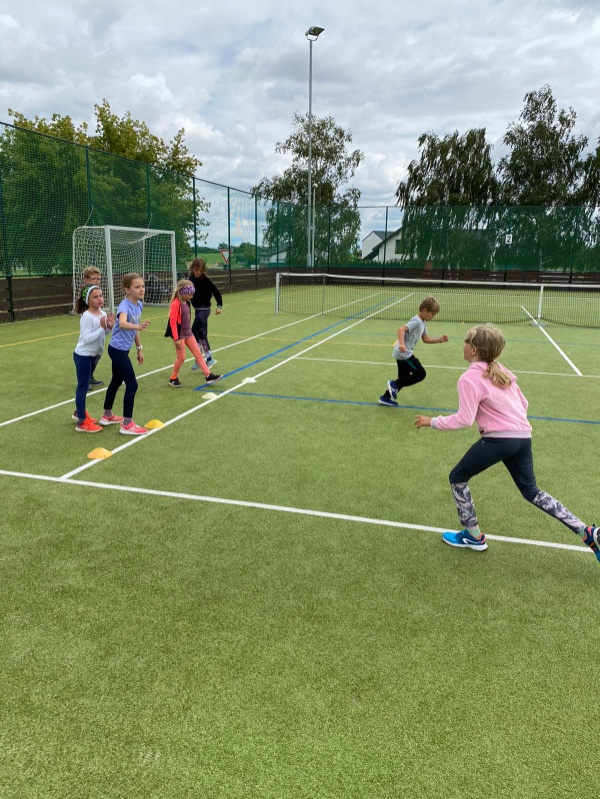 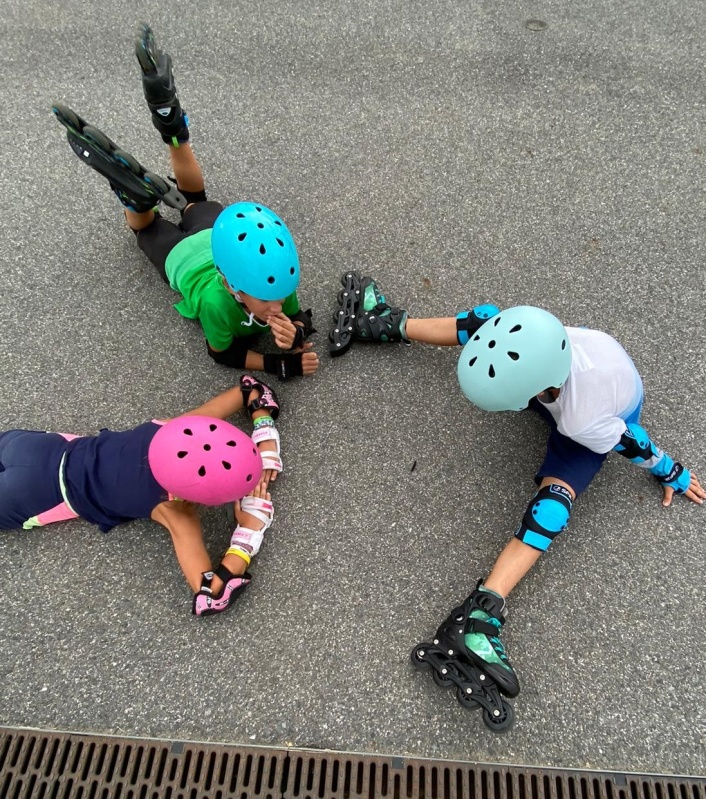 Kdy: Od 15.8 do 19. 8. 2022, od 8.30 do 17 hod, stravování zajištěno (svačina, oběd, svačina)Obědy : Stravovací zařízení  BIONEA  ( Zlatníky), Pizzerie Periferie (Dolní Břežany)Kde: Fotbalové  hřiště  SK Sokol Zlatníky, U Jezera 300, 252 41, (tělocvična Zlatníky)Program:  rekondice po prázdninách, běžecká průprava - atletika, sportovní soutěže, štafety a míčové hry, softball, jízda na koních,  průprava na in – line bruslích, turistika - 1x celodenní výlet, půl denní výlet na kole na dětské hřiště Točná, na závěr soutěže družstev/párty/vyrábění dárečků, strava bude sestavena na základě zdravé stravy pro sportující mládež ( celozrnné, cereální a mléčné výrobky, dostatek ovoce, zeleniny…)Cena:   2900, - Kč        	Platba: hotově či převodem u vedoucí tábora , nejpozději do 15. 6. 2022   č.ú: 4022520013/800, do poznámky: jméno dítěte+PT2022Podmínky:  - tábor je převážně určen pro děti z Běhálku : ročníky 2014 a starší- kapacita tábora je 25 dětí, rozhoduje pořadí odevzdaných přihlášek+datum   platby.- výhodou zkušenost na in- line bruslích, (výbava – přilba + chrániče)Podrobnější  info: Hlavní vedoucí Eva Šafaříková – 774610245, safarikova30seznam.cz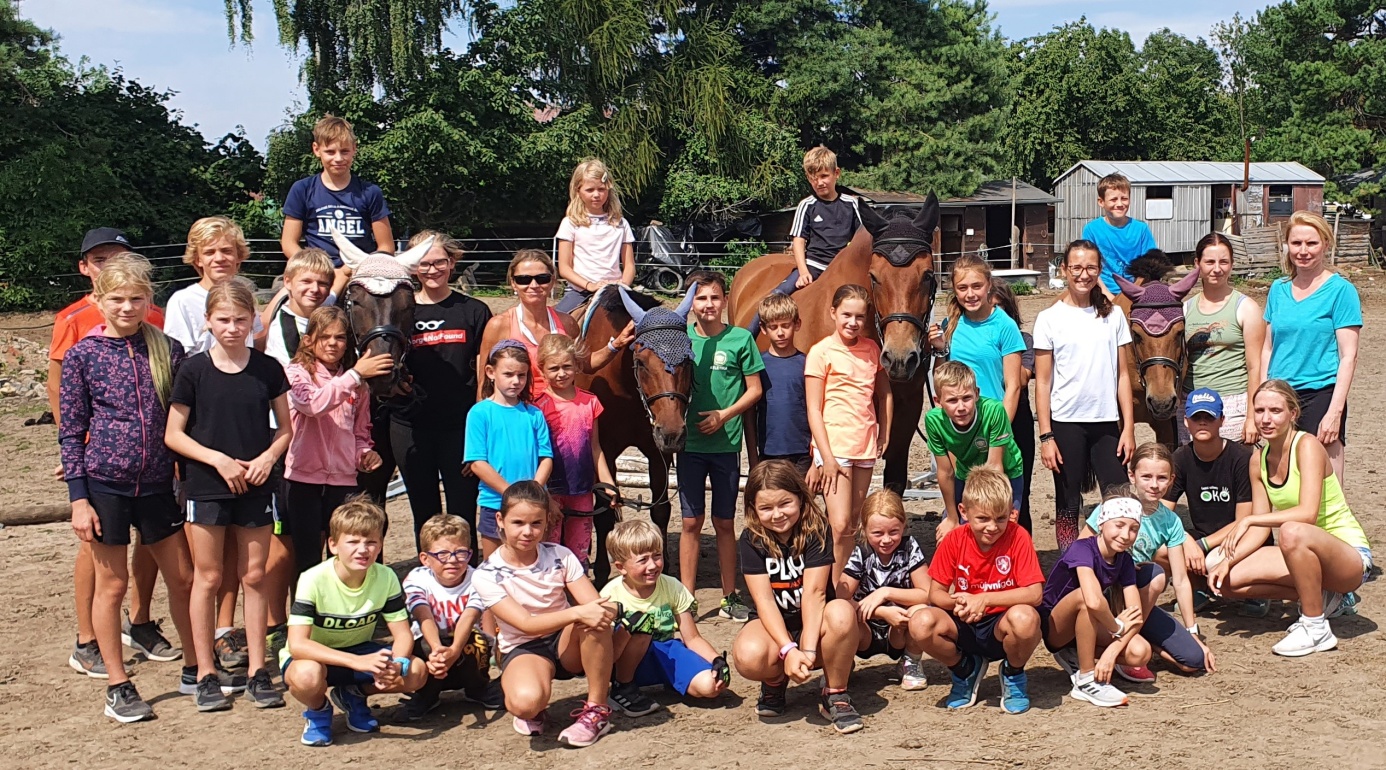 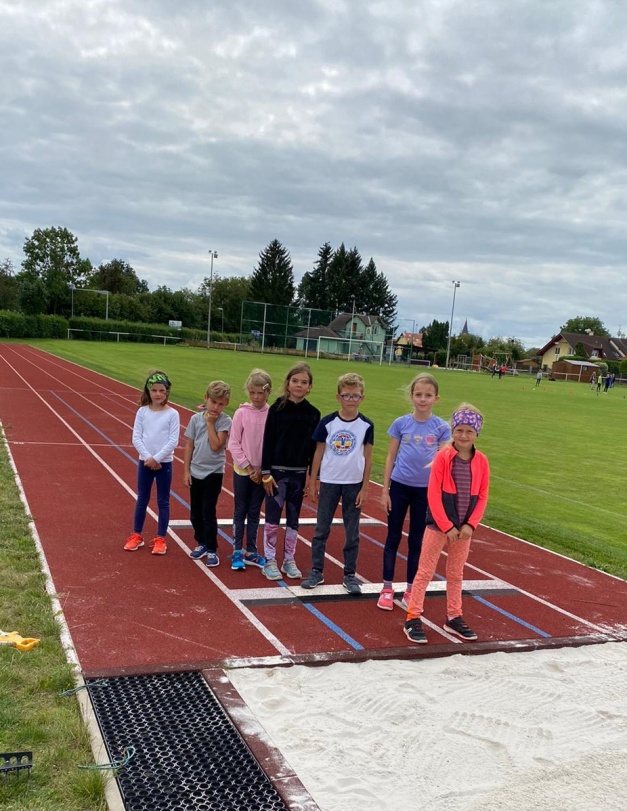 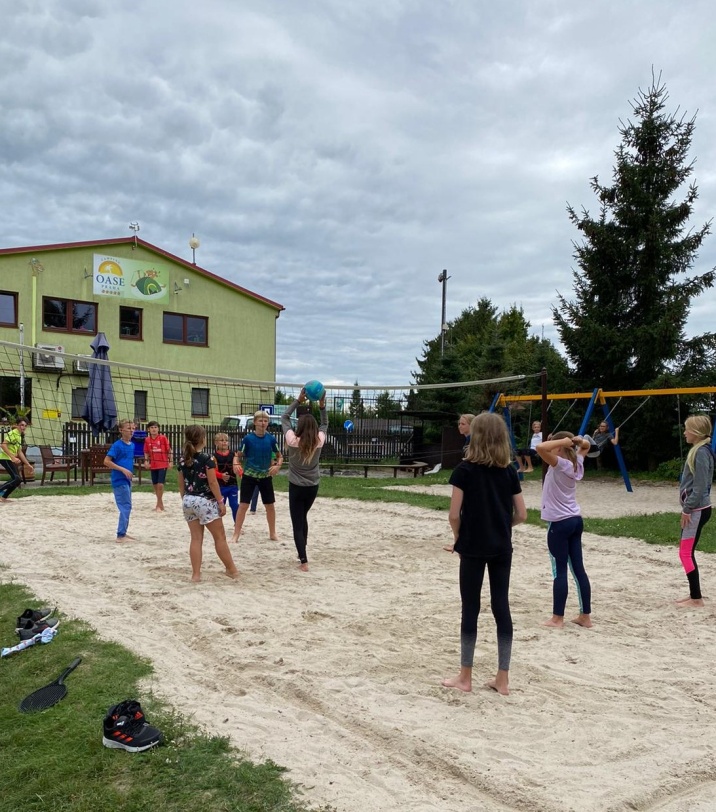 Přihláška na Příměstský LT – Běhálek  2022 15 – 19.8.Odevzdat či poslat mailem nejpozději do 15. 6. 2022Jméno a příjmení:…………………………………………………………..……………………Adresa bydliště:…………………………………………………………………………Datum narození:  ………………………………………………………………..………………Telefon: ……………………………..…………..…………………….……..………………….Email: ………….........................…………..…………………….……..………………………..Podpis rodičů: ………………….……………………………..………………………………...Způsob platby: hotově/převodem……….. …………………………………………..Datum podání přihlášky: